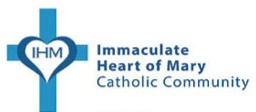 ADULT VOLUNTEER LIABILITY WAIVERParish:  Immaculate Heart of Mary Church, Minnetonka, MNNature of Activity: ___________________________________________________________________Date: ______________________________________________________________________________Duration: ___________________________________________________________________________RELEASE OF LIABILITYThe undersigned, his/her personal representatives, heirs and assigns, DO HEREBY:RELEASE, DISCHARGE AND COVENANT NOT TO SUE the Immaculate Heart of Mary Church, dba Immaculate Heart of Mary and the Archdiocese of Saint Paul and Minneapolis, MN, for any and all claims and liability, except for those arising out of the strict liability or negligence of releasee which causes the undersigned injury, death or property damage and further agrees to hold releasee harmless and indemnify release from any claim, judgment or expense release may incur by participation in the described activity.UNDERSTAND that participation in the described activity involves danger and risk of injury. The inherent danger is understood and voluntarily assumed.UNDERSTAND that in the course of my volunteer activities I may come into contact with confidential information of a pastoral, financial or other nature. I will not, under any circumstances, discuss or disclose the information that I encounter during my volunteer hours with anyone outside of designated staff, nor will I use that information for any of my own personal purposes.I HAVE READ THIS DOCUMENT.  I UNDERSTAND IT IS A RELEASE OF ALL CLAIMS.  I UNDERSTAND I ASSUME ALL RISK INHERENT IN THIS ACTIVITY.  I VOLUNTARILY SIGN MY NAME EVIDENCING MY ACCEPTANCE OF THESE PROVISIONS.______________________________________________	________________________________Printed Name							DateSignature